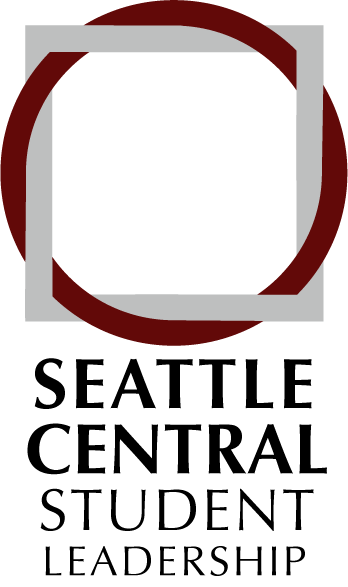 rrreWant to get involved? At Seattle Central College, there are many ways to get involved. Participating in college-wide committees is one way to build skills, experiences and facilitate personal growth and intellectual development.  Bottom line, you will get more out of your college experience. Below is a list of committees available for you to volunteer. If interested, indicate your top two choices.  If these are no longer available, we may offer you placement on another.  If you are not interested in another, check here .Please return all applications to Student Leadership, SAC 350- - - - - - - - - - - - - - - - - - - - - - - - - - - - - - - - - - - - - - - - - - - - - - - - - - - - - - - - - - - - - - - - - - - - - -For office use onlyCommittee appointed to: ___________________________________________________   	Date appointed: _______________________________________________________________	 Date appointed: _______________________________________________________________ 	Date appointed: ____________Seattle Central Student Leadership CommitteesBelow is a list of committees with short descriptions of their work. Please review the following committees and indicate which committees you would like to join. Please note that some of the committees are part of Student Leadership while others are part of the College Governance. Please ask the Student Leadership staff if you require more information.STUDENT LEADERSHIP CommitteesActivities Committee (CAB): Plans fun, traditionally celebrated events on campus, and helps school organizations to put on campus-wide events. Examples include Halloween, Teacher Appreciation Day, Valentine’s Day and the Winter Dance.ASC Selection Committee (ASC):  Recruits new ASC members for the next council year. This committee recruits students, review applications and conduct interviews.  Communications Committee (ASC): Works to increase communication methods and practices between students, Student Leadership, faculty and staff.  Creative Arts Series (CAB): The focus of the Creative Arts Series is to provide an artistic and cultured outlet for the Seattle Central student body through film, traditional or digital art mediums, creative writing, performance art, and music (Student Showcases, Poetry Night, Unity Fair Tryouts, Film Festival, etc.).Cultural Events Committee (CAB): Coordinates and implements events and activities based on both cultural and ethnic backgrounds whether it is a celebrated month, day, or a general event that will enhance cultural understanding (Teacher Appreciation Day, Lunar New Year, Black History Month, Dia De Los Muertos, Social Powwow, etc.).Issues and Concerns Committee (ASC): Works to resolve student issues and concerns. The committee meets weekly to assist students with questions or problems and refer them to the appropriate campus resource. President’s Medal (ASC): This committee consists of faculty, staff, and mostly students. The committee’s goal is to take nominations from students, staff, and faculty on who they believe is the best fit to receive these two medals at graduation. Services & Activities Fee Budget Committee (ASC): The duties of the S&A committee members are to evaluate services funded by S&A fees across the campus (Tutoring Center, Information Central, Art Gallery, etc.). In addition, to allocate money for the upcoming school year. The S&A funding must serve the greatest numbers of Seattle Central College students through services and activities that engage the student body. Attendance is a yearlong commitment. Student Advocacy Committee (ASC): Works to spread awareness of any political issues that affect students. The committee promotes voter outreach campaigns and works in collaboration with 34 community and technical colleges from across the state.Student Success Committee (ASC): Connects students with resources that encourage and promote student success, development and well-being, this group evaluates various needs of the student body and works on innovative projects to enhance the overall college experience. Such projects include the Textbook Lending Program and improving student lounge areas. Textbook Committee (ASC): Is convened in the fall to purchase textbooks (from a fund established by the Associated Student Council to put on reserve in the Library for student use). The intent is to identify expensive books that will be used by many students and buy Library copies as a way of assisting students who lack funds to buy books. Unity Fair Committee (CAB): Is comprised of representatives from all the leadership boards, clubs and organizations, who come together to organize a campus-wide Spring Quarter event celebrating the diversity of our community and the accomplishments of the year.COLLEGE GOVERNANCE Committees:College Council: The College Council is a representative participatory body that advises the President and President’s Cabinet on matters that are of the highest importance to the College. Curriculum Coordinating Council: This committee governs the curriculum and academic standards at the college. It is responsible to consider the academic matters at the college. The committee will consider and vote on issues related to teaching and learning, academic standards, instructional planning, and curriculum at the college. Disability Committee: The mission of this committee is to collaborate with college departments to increase understanding of accessibility practices and universal design principles.Emergency and Safety Committee: addresses safety issues on campus. Members will monitor and review safety and health practices campus-wide, educate the campus community regarding safety issues, and assist in correcting identified unsafe practices or conditions.Facilities Operations & Management Advisory Committee (FOMAC): The committee,  a multi–disciplinary review team, will provide guidance to the Director of Facilities and Plant Operations to ensure that the high level activities and processes of the Facilities department are aligned with the strategic priorities of the college and result in smooth functioning of attractive and efficient facilities.Faculty Hearing Dismissal Committee: The Dismissal Hearing Committee is a group, outlined in Article 8 of the collective bargaining agreement, who hold a formal hearing in the event that the dismissal of a tenured faculty member is proposed by college administration. The possible reasons for dismissal are listed in Article 8.1. Committee membership lasts for one academic year. Potential committee members have been randomly selected and are elected by a majority vote. Position 5 is represented by a full-time student. Link Committee The LINK committee, organized and run by students, works to improve students access to information that can assist them to effectively pick classes and instructors that suit their learning needs based on information about course content, teaching, and grading philosophy. President’s Advisory Committee: This campus wide committee includes members from all areas of campus who investigate funding needs all year and make recommendations in the Spring to the College President regarding the College budget for the following year.Publications Board: Addresses publishing issues, which may arise for SCC student publications (the principle example being the Seattle Collegian).  It addresses issues of censorship, investigates charges of libel, upholds the Newspaper Code of Ethics, and mediates any charges of misconduct.Sustainability Council:  Educates the college community on sustainability-related issues and goals, and implements sustainability initiatives and projects on campus, including the annual Earth Week.Tech Fee Committee:  This committee accepts and reviews requests for funds provided by the Universal Technology Fee. These funds are allocated to computer technology that provides the greatest possible service to the greatest number of students.  Tenure Committee: New full-time faculty members at Seattle Central go through a probationary process of observation, evaluation, self-reflection, and professional growth, which generally lasts three years.  This is known as the tenure process.  Name:                                                                       Name:                                                                       Student ID:                            Date:Cell Phone:                                                                      Cell Phone:                                                                      Major:Major:Email:Email:Email:Email:Member of a Student Leadership Board?             Y/NIf yes, which one? _____________________________If yes, which one? _____________________________If yes, which one? _____________________________1st Committee Choice: 2nd Committee Choice:2nd Committee Choice:2nd Committee Choice:About You: Help us get to know a little more about you by completing the statements below.About You: Help us get to know a little more about you by completing the statements below.About You: Help us get to know a little more about you by completing the statements below.About You: Help us get to know a little more about you by completing the statements below.I’m good at (What skills do you feel are applicable to the committees you have interest in?)  . . .I’m good at (What skills do you feel are applicable to the committees you have interest in?)  . . .I’m good at (What skills do you feel are applicable to the committees you have interest in?)  . . .I’m good at (What skills do you feel are applicable to the committees you have interest in?)  . . .I’m applying today and/or am interested in this committees because . . . I’m applying today and/or am interested in this committees because . . . I’m applying today and/or am interested in this committees because . . . I’m applying today and/or am interested in this committees because . . . Notes (For office use only) : 